Alla cortese attenzione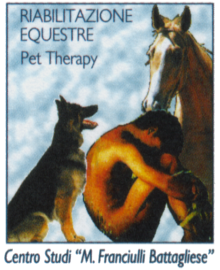          								Del Dirigente Scolastico		Oggetto:  “La rivoluzione eleatica nella filosofia e nell’architettura” - Corso di formazione                   nella Magna Graecia”.			Il Centro Studi “M. Franciulli Battagliese” dell’Associazione “Parco del Cilento” www.csmfb.it di Ascea che dal 1997 conduce studi e ricerche sulle attività e le terapie assistite da animali, con il patrocinio della:Cattedra di Filosofia dell’Educazione – prof. Giuliano Minichiello, Università di Salerno;Cattedra di Storia della filosofia – prof. Francesco Piro,Università di Salernoproponealla Sua attenzione, per l’anno scolastico 2015- 2016, le iniziative descritte di seguito, finalizzate a far conoscere l’area archeologica di Elea-Velia, la filosofia di Parmenide e della Scuola Eleatica. I partecipanti saranno ospitati in una struttura turistica (hotel o villaggio) di Ascea Marina o di Casalvelino Marina. Date: 13-16 aprile 2016Programma provvisorio Istituti superiori: licei  classici  e scientificiLa rivoluzione eleatica nella filosofia (Parmenide) e nell’architettura (La Porta Rosa- arco greco) Relatori che hanno aderito all’iniziativa Prof. Giuliano Minichiello ordinario di Filosofia dell’Educazione UNISA Prof Francesco Piro ordinario di Storia della filosofia  UNISADott.ssa Viviana Germana Mancusi, archeologa con dottorato di ricerca presso l’Università di Napoli “L’Orientale”.Tematica generale del corso di filosofia: Il tragico nella filosofiaLezioni magistrali: Il tragico tra letteratura e filosofia  Il tragico nella teleologia   Franz  Kafka e la lettera al padre  La Porta Rosa il più antico esempio di arco a tutto sesto in ItaliaIl corso prevede anche seminari sulla filosofia eleatica e sul Poema di ParmenideI programmi sono provvisori e possono subire modifiche  in base alle richieste dei docenti COSTO: € 195,00 Tale cifra comprende:a) per quanto riguarda il soggiorno:arrivo presso la struttura ricettiva non prima delle ore 15.00 del primo giorno cena e pernottamento del primo giorno; colazione pranzo cena e pernottamento del secondo e del terzo giorno; colazione, pranzo o pizza del quarto giorno e partenza nel pomeriggio.  E’prevista una gratuità per 1 insegnante ogni 15 studenti (in camera doppia).La quota non comprende: il mezzo di trasporto e’ a carico delle scuole partecipanti.  Se, invece, i trasporti dovranno essere a cura degli organizzatori, il costo subirà variazioni anche in base al numero dei partecipanti e sarà concordato.E’ possibile effettuare il corso anche in:--tre giorni (2 pernottamenti, dal 13 al 15 Aprile 2016). Il costo, con i servizi descritti in precedenza e le attività da concordare,è di euro 160,00.-due giorni (1 pernottamento, dal 13 al 14 Aprile 2016). Il costo, con alcuni dei servizi descritti e le attività da concordare,è di euro 130,00.Modalità di partecipazione:L'iscrizione si riterrà perfezionata dal versamento tassativo del contributo di anticipo del 30 % entro e non oltre il gennaio 2016. Il saldo del contributo dovrà avvenire entro 7 giorni dalla conclusione del corso di formazione.In attesa di un gentile riscontro, invio cordiali saluti									Il PresidenteAscea 03 ottobre 2015							Anna Rizzo